О библиотеке школы №375Сотрудники: Заведующая библиотекой Егорова Наталья Алексеевна. Образование высшее профессиональное. Закончила факультет библиотековедения и библиографии художественной литературы Челябинского Государственного Института Культуры. Работает в данной библиотеке 3 годаБиблиотечный фонд:Фонд художественной и научно-популярной литературы: 13572 экз., из них – 3902 экз. – брошюрный фонд.Фонд учебников и учебной литературы: 12706 экз.Материалы на электронных носителях: 300 экз.Сегодня наша школьная библиотека по праву считается неотъемлемой частью образовательного процесса школы. Она является и очагом культуры, и местом, где помогают учиться, и наиболее доступным источником информации для учащихся. Основные цели и задачи в работе школьной библиотеки таковы:-обеспечение участникам образовательного процесса (обучающимся, педагогическим работникам, родителям) доступа к информации, знаниям, культурным ценностям посредством использования библиотечно- информационных ресурсов;-формирование навыков независимого библиотечного пользователя: обучение поиску, отбору, критической оценке и использованию информации;- воспитание культурного и гражданского самосознания учащихся, развитие их творческих способностей, воспитание культуры общения;- пропаганда ценности книги и чтения;- формирование комфортной библиотечной среды;- построение всей работы библиотеки на основе целей и задач работы педагогического коллектива школы.  Большое внимание в работе нашей библиотеки уделяется формированию у учащихся устойчивых навыков чтения. Этому способствует как индивидуальная работа с читателями (беседы при выборе книг, консультации, подбор литературы для докладов и рефератов, выполнение тематических запросов), так и массовая работа. Примером тому служат ставшие уже традиционными «Недели детской книги». В основном, эти мероприятия проходят у нас в форме литературных игр. В 2014 году ребята  приняли участие в таких играх: «Всадник, скачущий впереди» (А.П.Гайдар), «Клуб детективов» (по рассказам Конан Дойла), «Приключения Незнайки и его друзей», «Добрый сказочник Олеша». Ребята получают массу информации об известных писателях и их творчестве, а также огромное удовольствие от соревнований.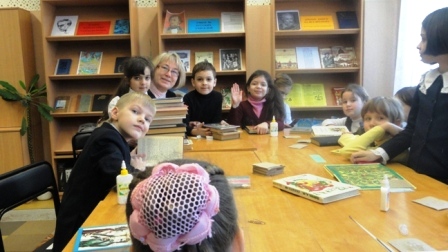   Уже третий год в библиотеке работает кружок «Читайка», в котором занимаются  дети из группы продлённого дня. На занятиях кружка они знакомятся с творчеством лучших детских писателей, учатся бережно обращаться с книгой, занимаются ремонтом книг, участвуют в викторинах, конкурсах, играх.   После новогодних каникул для наших первоклассников мы устраиваем красочный и увлекательный праздник «Посвящение в читатели библиотеки», где ребята вместе с героями любимых книг знакомятся с правилами пользования библиотекой, отгадывают загадки, отвечают на вопросы викторин.  Библиотека активно участвует в районных массовых мероприятиях. Учащиеся нашей школы уже три года принимают участие в Международном конкурсе чтецов «Живая классика». В октябре 2014 года ребята представляли школу на районном этапе городского конкурса «Дети читают классику детям». В 2013 году учащиеся школы принимали участие в районной олимпиаде по информационной грамотности.  С целью формирования информационной компетентности учащихся в библиотеке проводится серия информационно- библиографических уроков, как для учащихся начальной школы, так и для старшеклассников. Малыши знакомятся с тем, как устроена книга, что такое периодическое издание, как выбрать книгу в библиотеке. Для старших школьников проводятся уроки: «Структура книги», «Что такое библиографическое описание книги», «Работа с каталогами и картотеками».  Ежемесячные книжные выставки, посвященные знаменательным датам, важнейшим событиям страны, жизни и творчеству выдающихся писателей, экспозиции периодических изданий многогранно раскрывают книжный фонд библиотеки, привлекают внимание ребят к книгам и чтению.  Комплектование книжного фонда библиотеки осуществляется исходя из основных задач работы педагогического коллектива. Библиотека оснащена прекрасным фондом справочной литературы: энциклопедии, словари, справочники. Ежегодно мы комплектуем библиотеку лучшими образцами художественной литературы, книгами по истории, искусству, естественным наукам. Школьная библиотека полностью обеспечивает всех учащихся школы учебной литературой. Учащиеся начальной школы на 100% обеспечены учебниками, соответствующими ФГОС. Ежегодно библиотека отчитывается перед родительским комитетом школы о приобретении учебной литературы.  Мы стремимся создать в нашей школьной библиотеке уютные и комфортные условия, чтобы дети стремились в этот храм знаний и книг, чтобы читали книги не только для учебы, но и для души.		Добро пожаловать в школьную библиотеку!